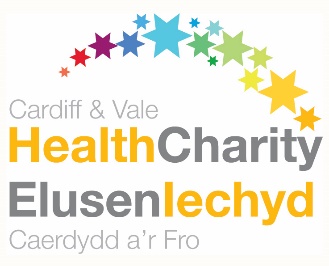 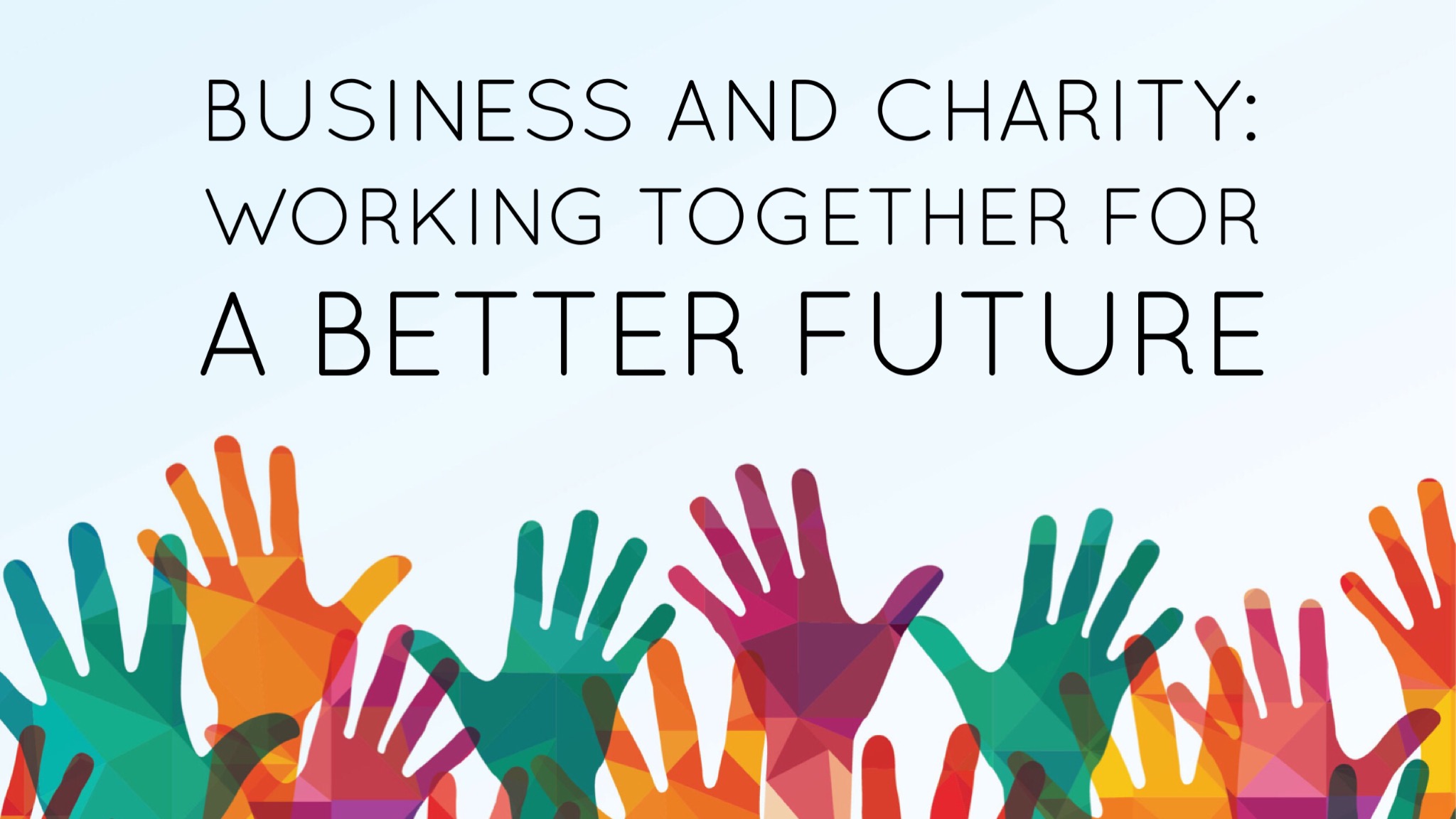 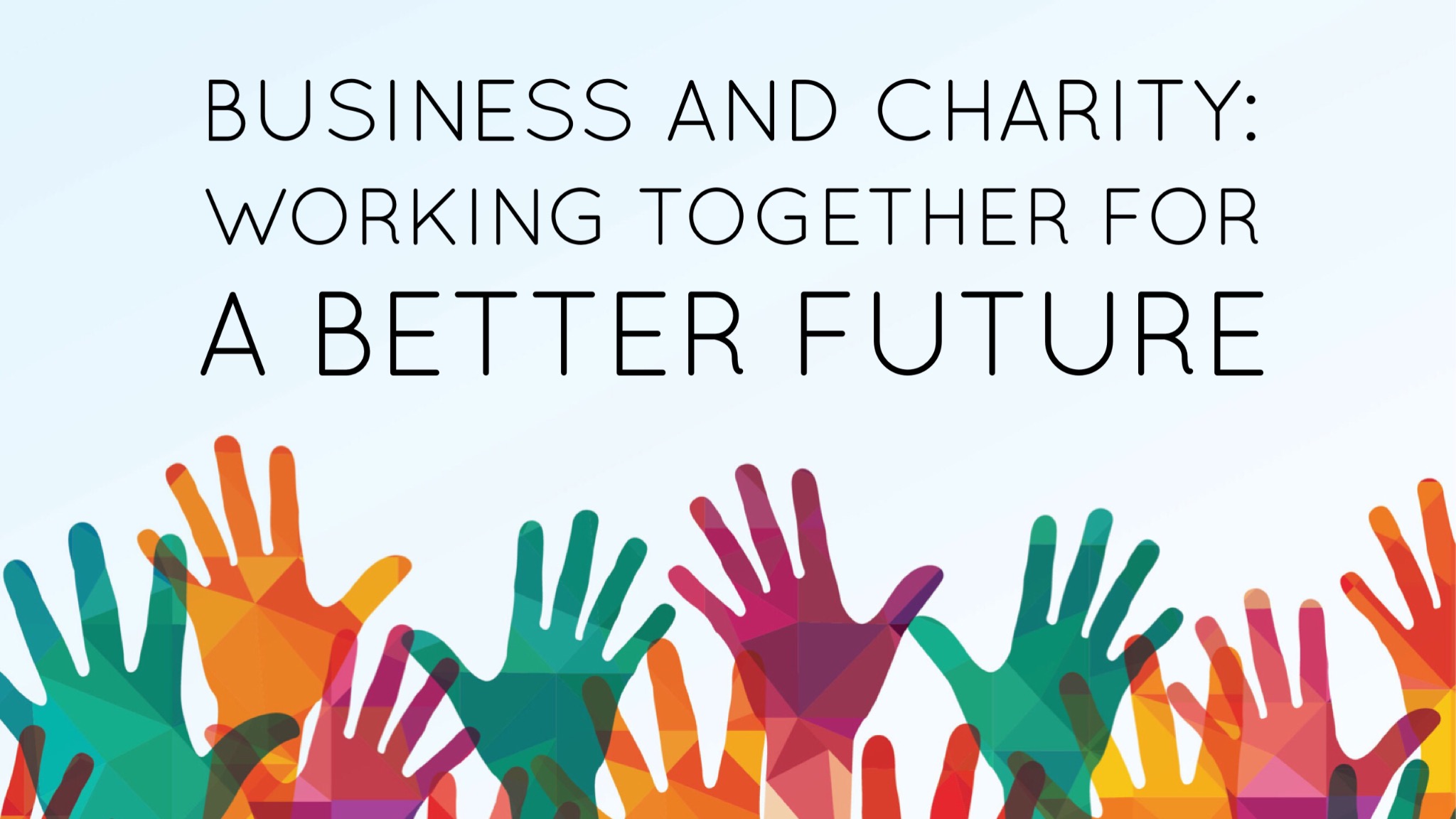 Business/Corporate Ambassador RoleCardiff & Vale Health Charity is the official charity of Cardiff and Vale University Health Board.  The Health Charity manages more than 300 individual ward and area funds for equipment, research, treatment and patient care.  Donations support work and projects that are over and above NHS funding.Business/Corporate Ambassadors help to raise awareness of the Health Charity by supporting events to help our work and encourage others to get involved in fundraising activity though business and corporate networks. We work with companies to create long lasting partnerships through using business contacts and their communications skills.  You can make a massive difference to the Health Charity and ultimately to our patients and staff. This is a really important role as it helps us to reach new people, inspire new fundraising activity and thank our supporters for the work they are doing.Role description Support us with events, community/social group meetings and through business clubs and networking Inspire people to support us through fundraising, or to help thank supporters for the fundraising they have completed Pledge to represent the Health CharityRepresent the Health Charity in a professional manner Making conversation with members of the public as appropriate, and answering questions about the charity Helping us to promoting planned fundraising initiatives and activities The benefits to your business Joint corporate branding and associationVolunteering opportunities for the Health Charity and in local hospitalsFulfilling corporate social responsibility, give something backAccess for your staff to be part of Team Health Charity events (Cardiff Half Marathon etc)A sense of satisfaction and pride for helping to make a valuable difference Meet new people Skills, experiences and qualities Personable, enthusiastic and approachable Initiative Confident in public speaking What you can expect from the Health CharityAn induction session to introduce you to the Health Charity A designated point of contact for support and guidance, when needed Access to a new audience, with 14,000 staff and volunteers throughout the Health Board and patients if appropriateIncreasing your visibility through your association with us on our social media channels, growing your audience through our 21,000+ followers Time commitment This is a flexible role to suit your availability, and as such there is no minimum time commitment. Business/Corporate Ambassadors will be contacted as appropriate and offered the opportunity to attend events to which we are invited. Interested?Send an email to fundraising.cav@wales.nhs.uk to express your interest in the role. We’ll arrange an informal meeting to discuss this with you, before obtaining references. Following this we’ll invite you to a short induction.